PROJE VELİ TOPLANTILARIMIZ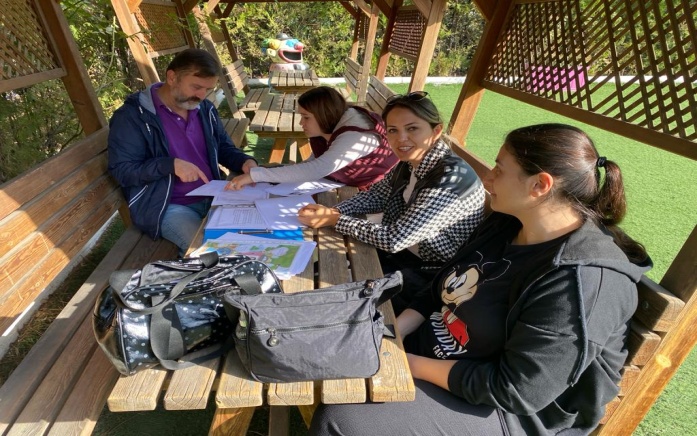 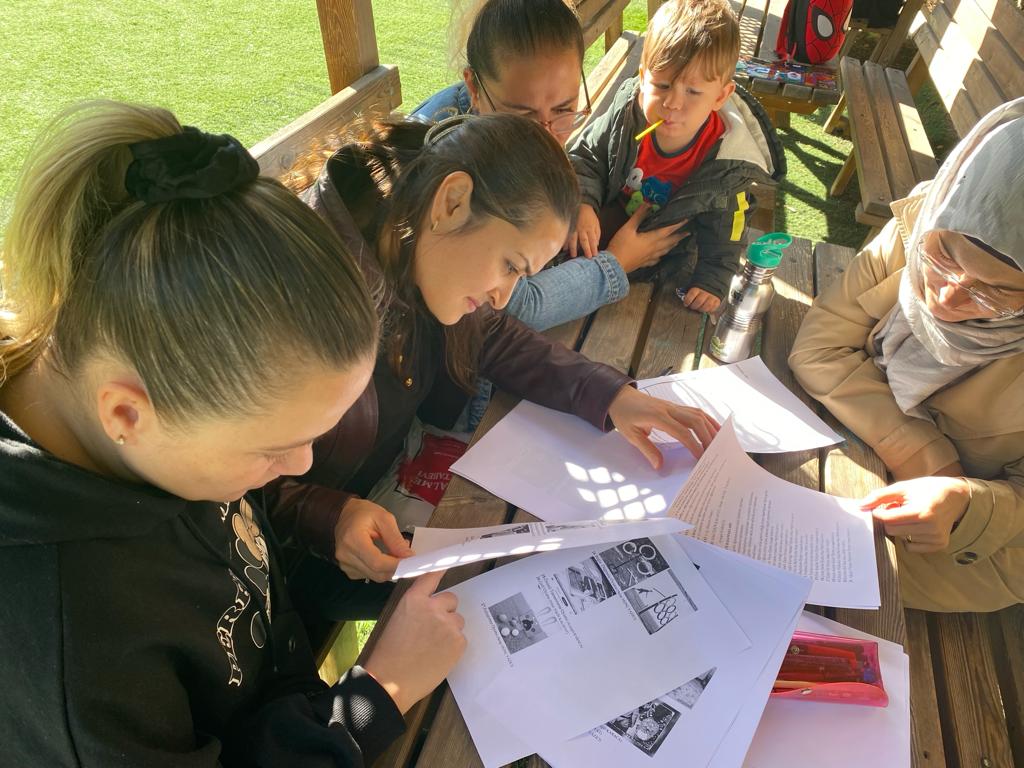 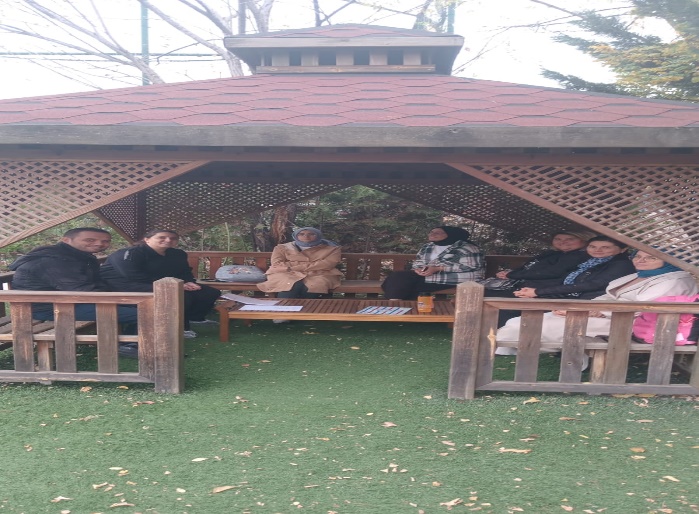 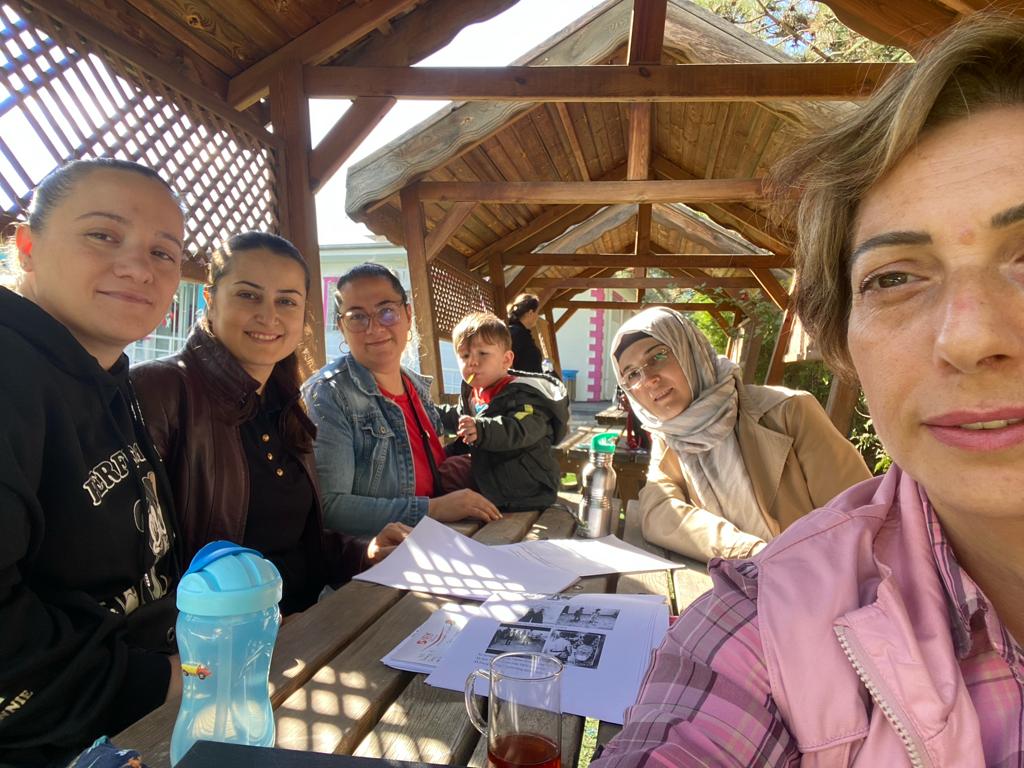 PROJE AFİŞİMİZ VE DUYURUMUZ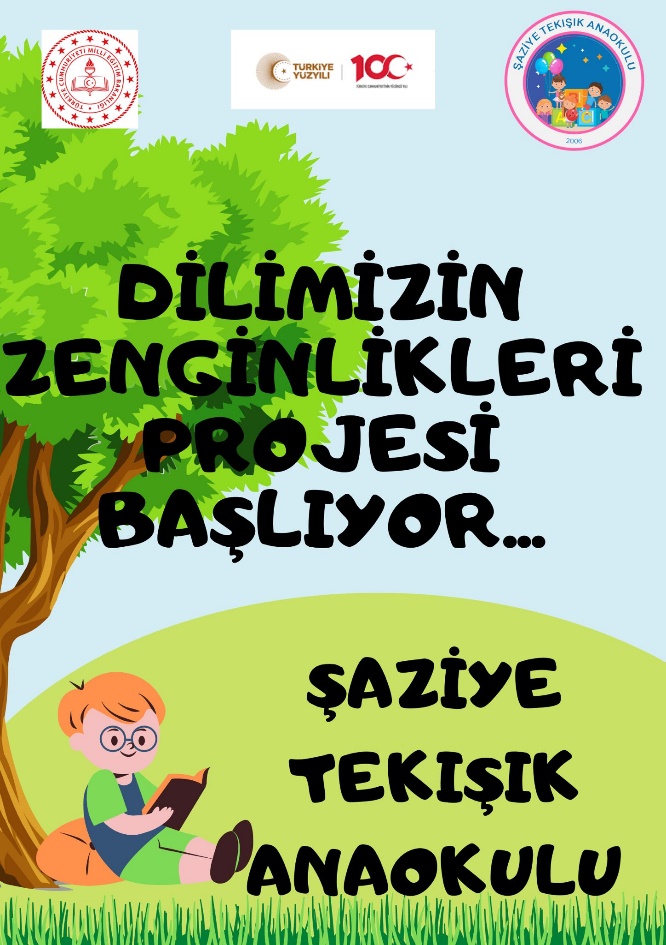 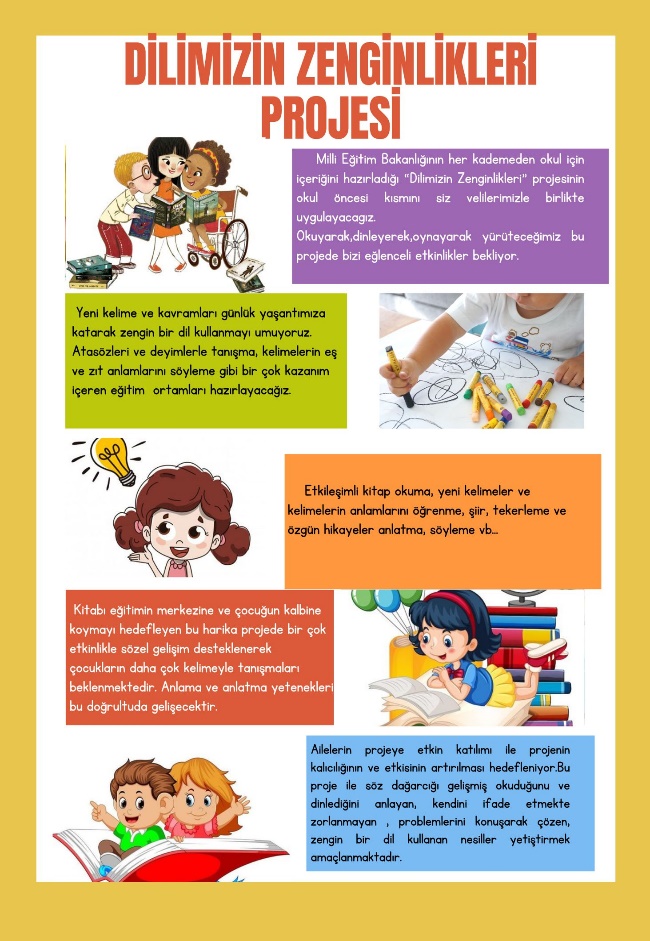 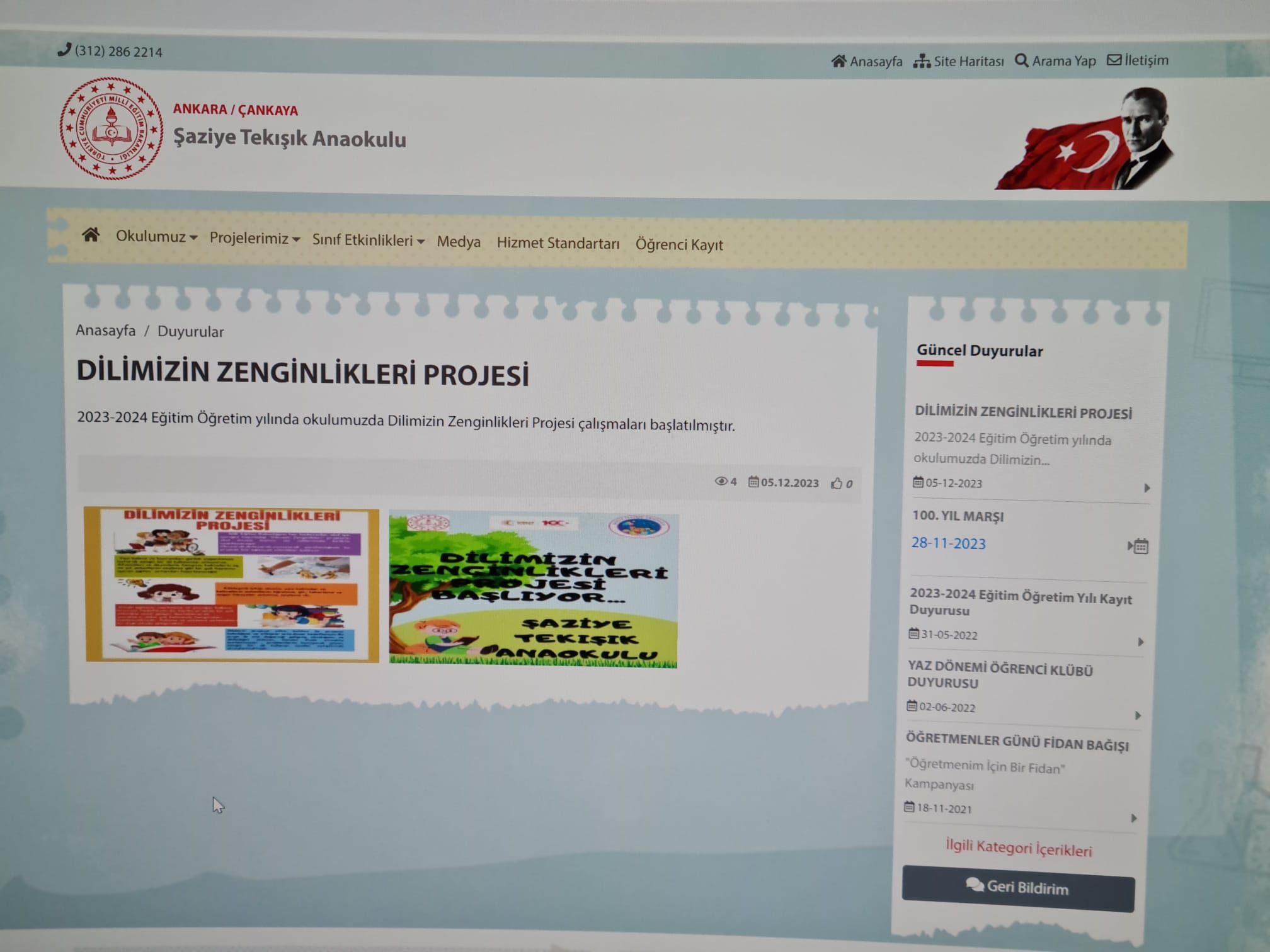 VELİ MEKTUPLARIMIZ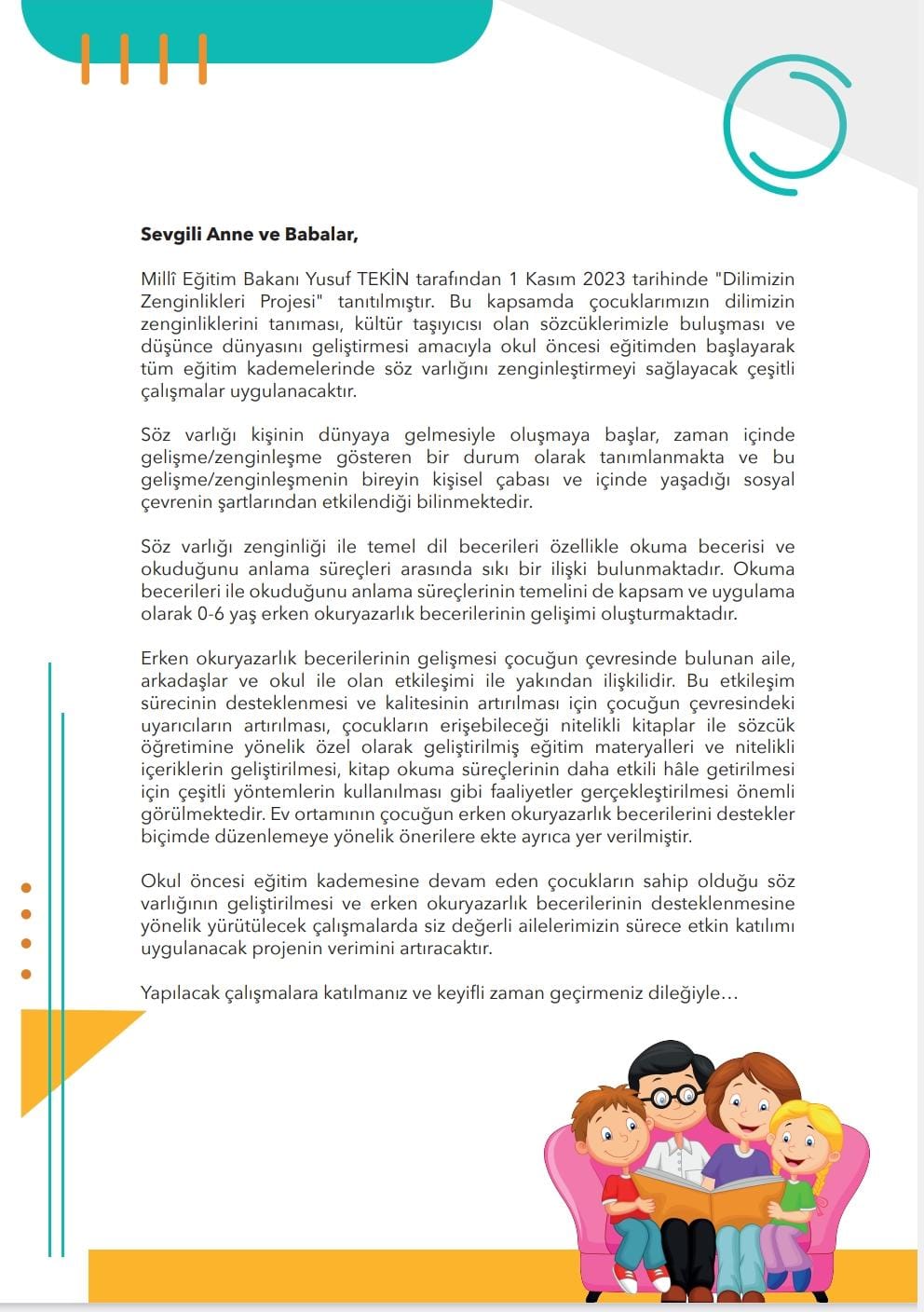 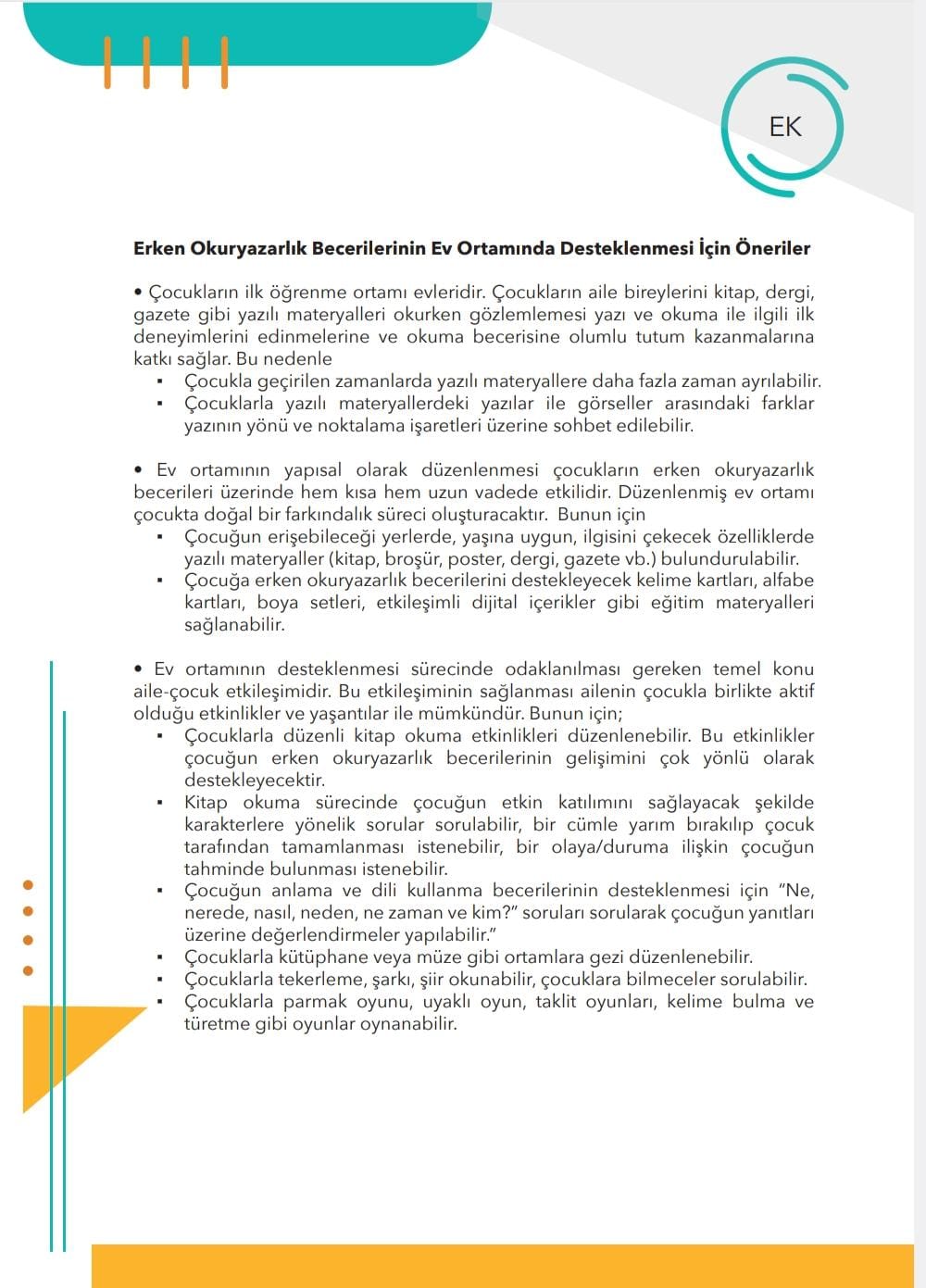 KASIM AYI BÜLTENİMİZ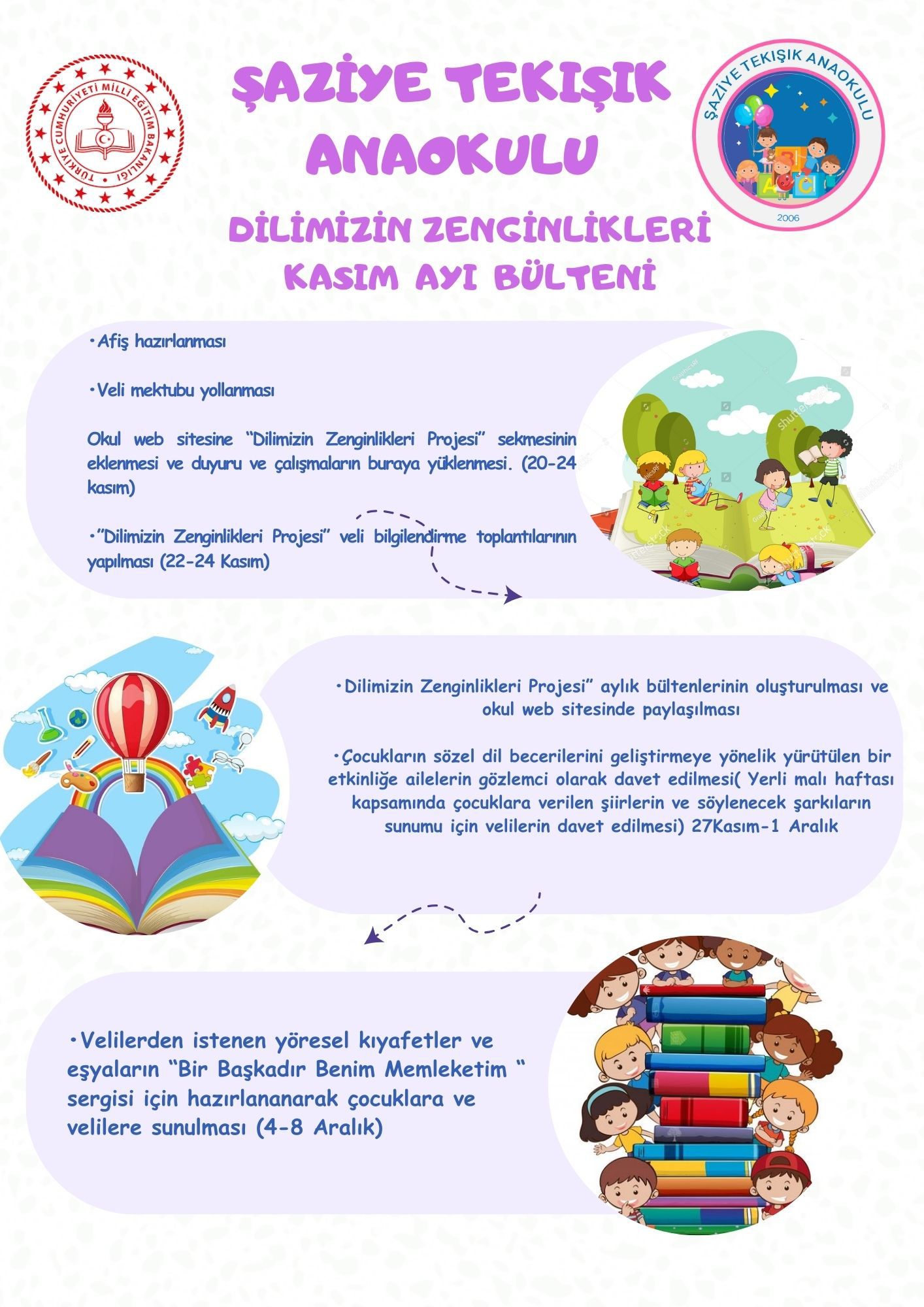 KASIM AYI ETKİNLİKLERİMİZ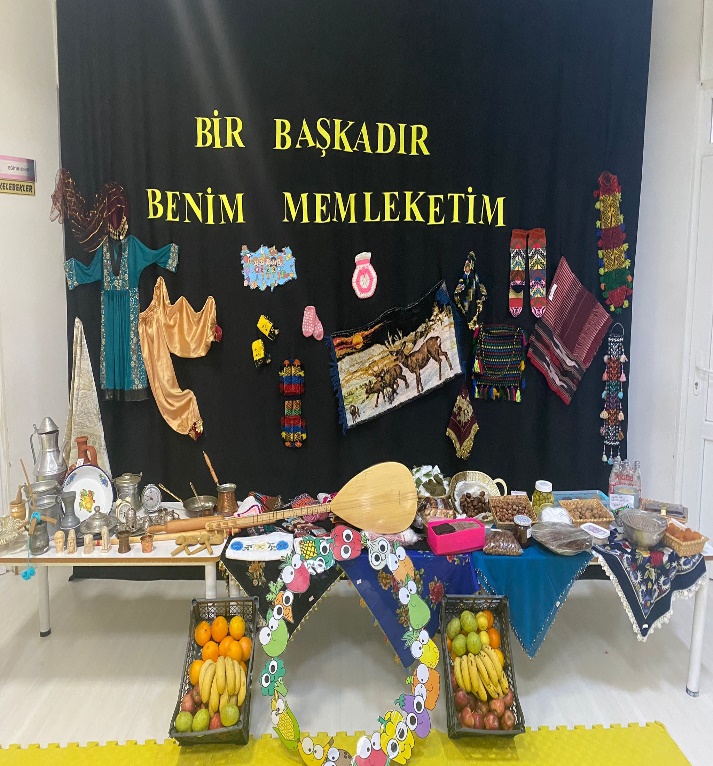 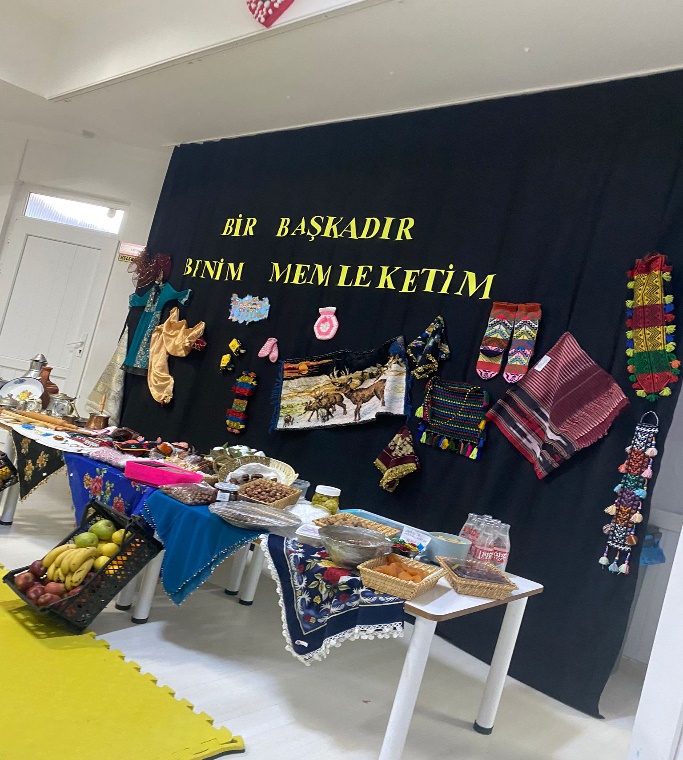 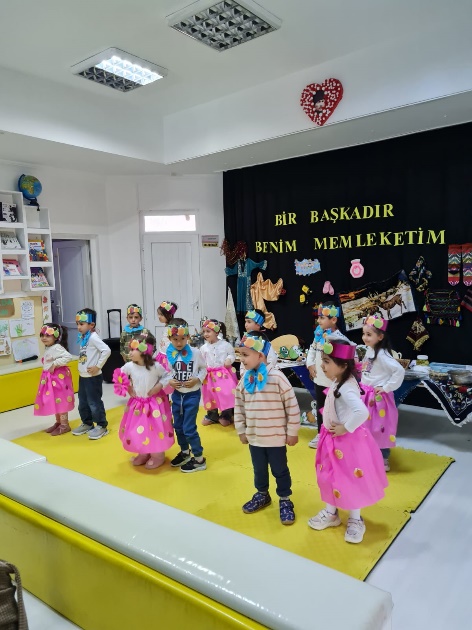 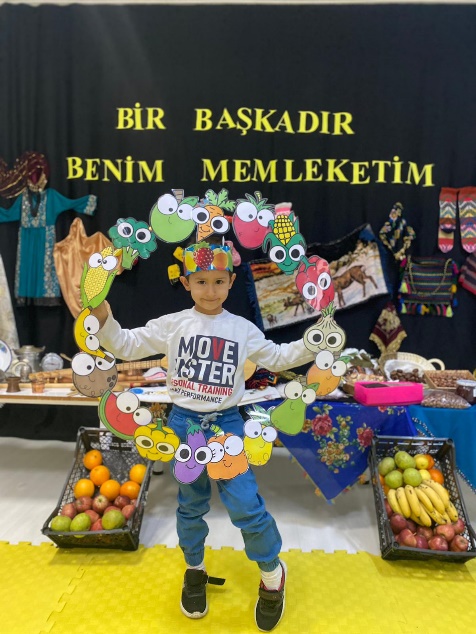 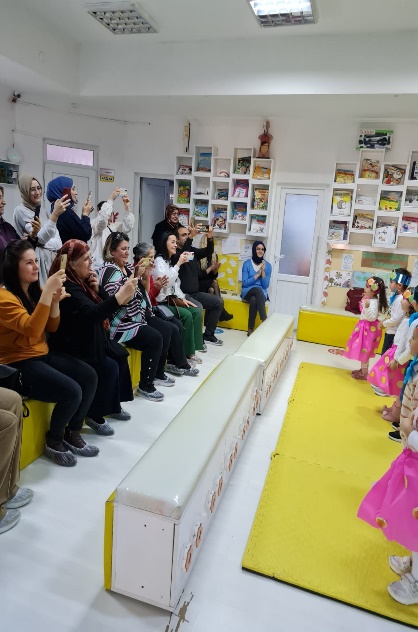 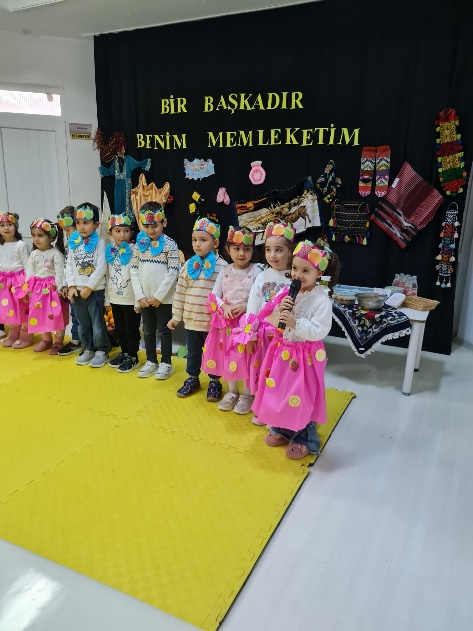 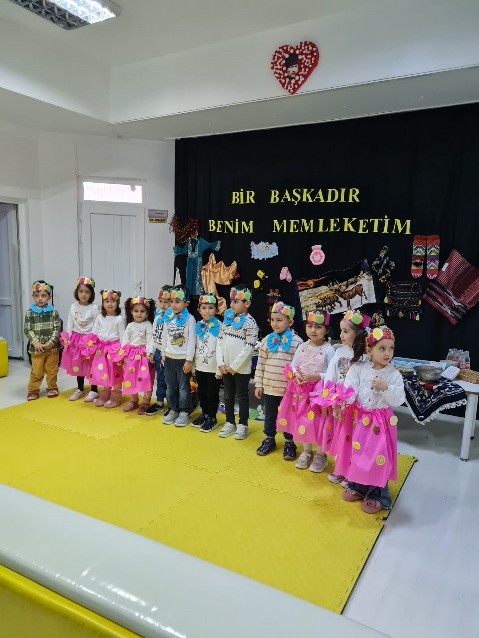 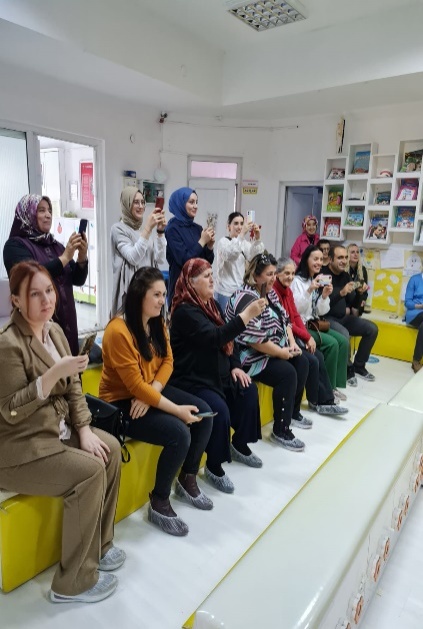 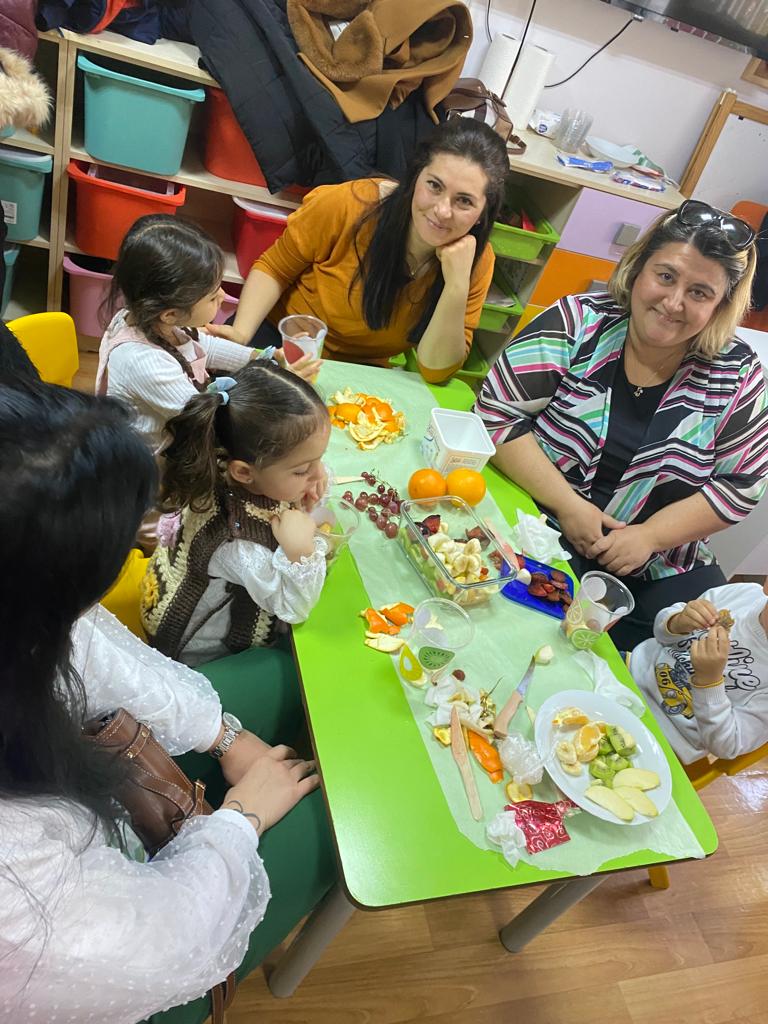 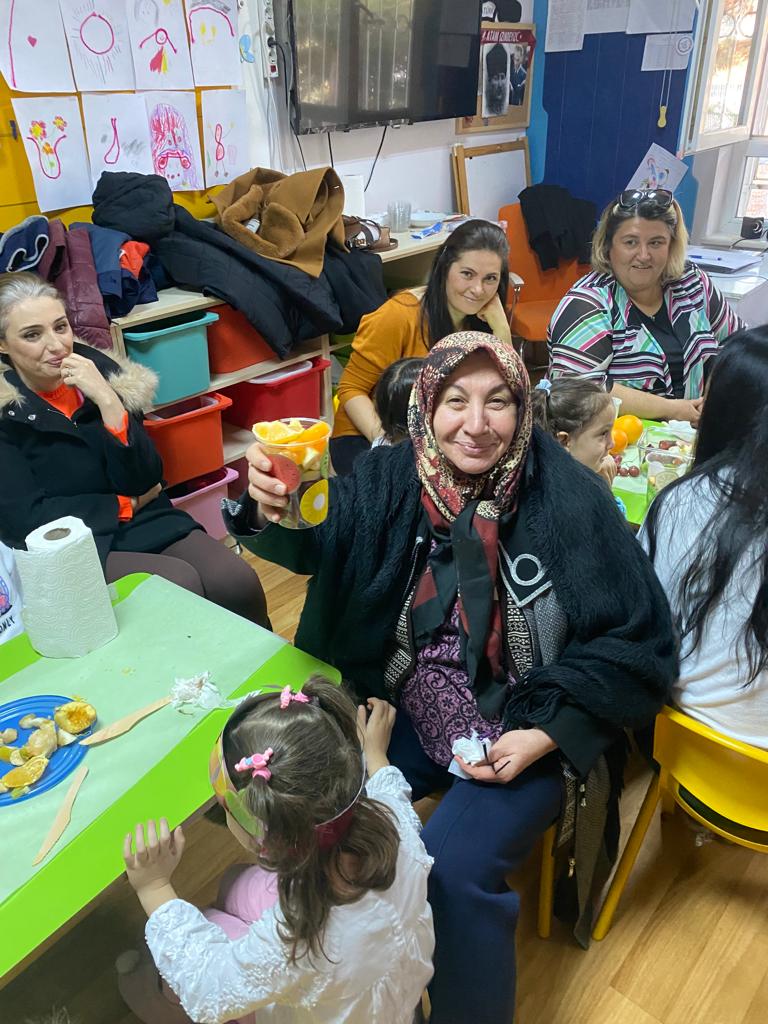 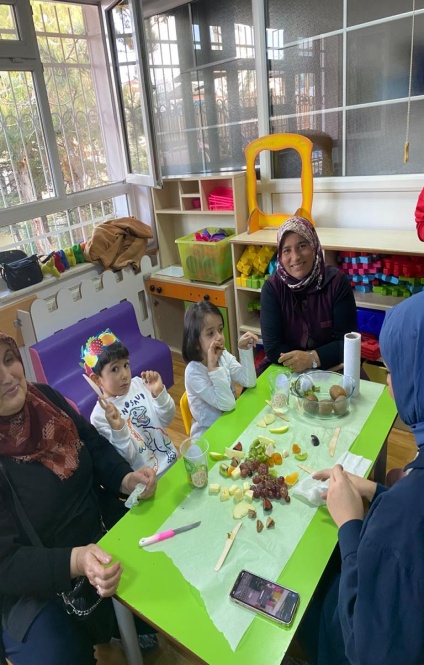 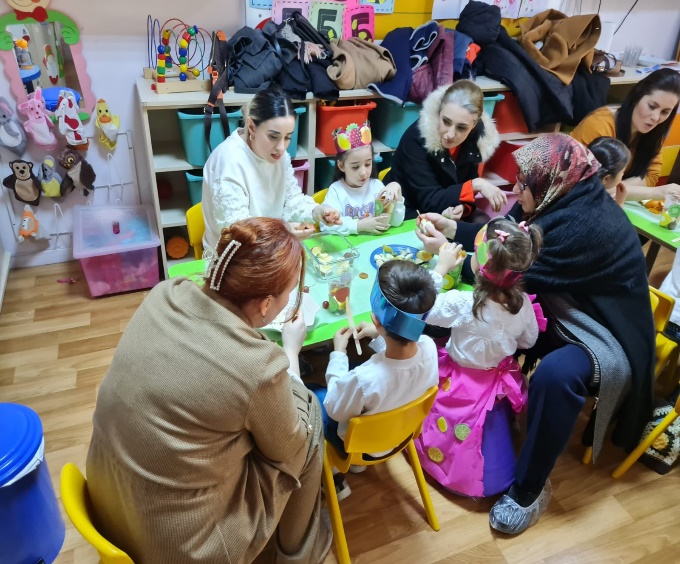 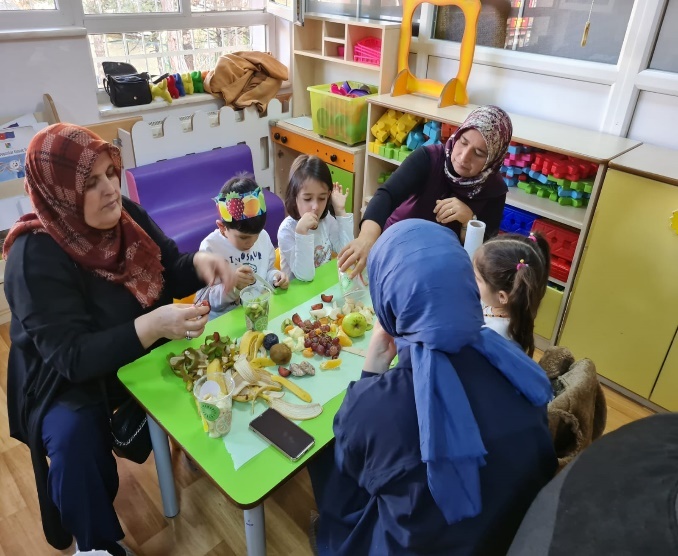 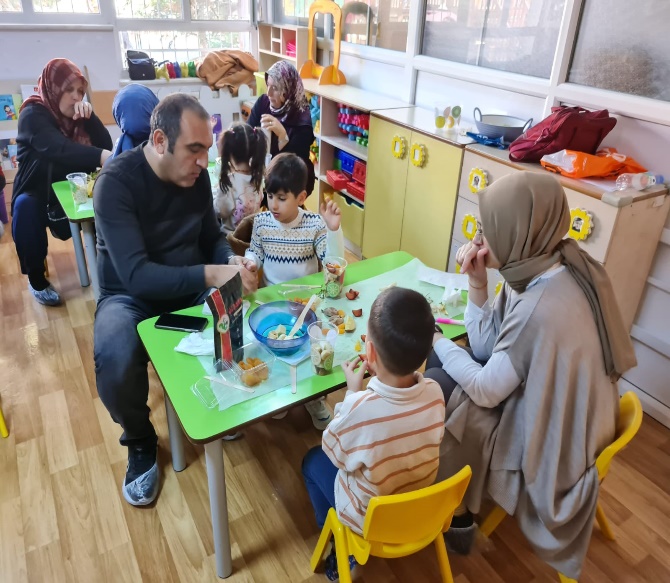 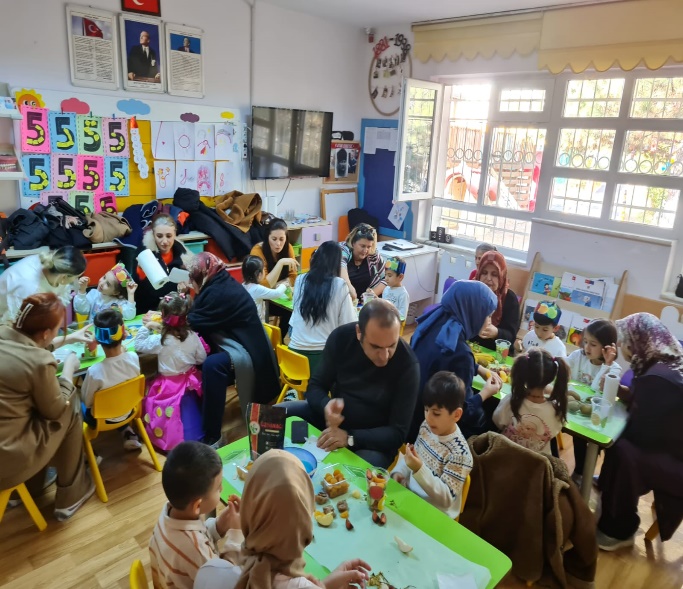 